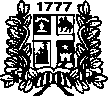 Комитет культуры и молодежной политикиадминистрации города СтаврополяСтавропольского краяПРИКАЗ«____»___________2020 г.           г. Ставрополь                          № __________Об утверждении плана проведения ведомственного финансового контроля                      в отношении муниципальных учреждений, подведомственных комитету культуры и молодежной политики администрации города Ставрополя.	В целях организации и осуществления ведомственного финансового контроля в отношении процедур и операций совершенных учреждениями, подведомственными комитету культуры и молодежной политики администрации города Ставрополя, в соответствии с Порядком проведения ведомственного финансового контроля, утвержденного приказом от 22.10.2020 года № 170-ОД ПРИКАЗЫВАЮ:1. Утвердить план проведения ведомственного финансового контроля на 2020 год согласно приложению.2. Отделу бухгалтерского учета и экономического анализа       (Семилетовой Е.А):1) довести план проведения ведомственного финансового контроля на 2020 год до руководителей учреждений, подведомственных комитету культуры и молодежной политики администрации города Ставрополя;2) организовать проведение плановых проверок согласно плану проведения ведомственного финансового контроля Настоящий приказ вступает в силу со дня его подписания.3.  Контроль исполнения настоящего приказа оставляю за собой.Руководитель комитета культуры и молодежной политики администрациигорода Ставрополя                                                                                   Н.П. ГоловинПриложение к приказукомитета культурыи молодежной политики администрации города Ставрополяот «___»_________2020 г. № _____ПЛАНпроведения ведомственного финансового контроля на 2020 год№ п/пПроверяемые учреждения(объект аудита)Тема аудиторской проверкиПроверяемый периодСроки проведения аудиторской проверки(квартал)Ответственный исполнитель(структурное подразделение)1234561муниципальное бюджетное учреждение города Ставрополя "Центр патриотического воспитания молодежи"Проверка отдельных вопросов финансово-хозяйственной деятельности (ведение бухгалтерского учета и начисление заработной платы) и осуществление ведение внутреннего финансового контроля2019 год, первое полугодие 2020 года (выборочно)Ноябрь 2020 годаОтдел бухгалтерского учета и экономического анализа комитета культуры и молодежной политики администрации города Ставрополя